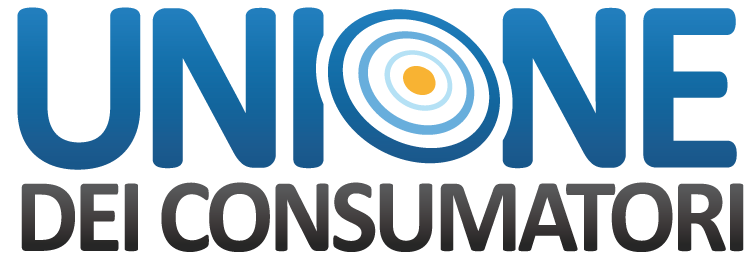 Vuoi ottenere il “risarcimento” economicoche ti spetta per legge?Segui queste semplici istruzioni:Compila il seguente reclamo, in tutti i suoi campi;Firma e inserisci la data;Spediscilo al Gestore via PEC, fax o raccomandata A./R. (Se dovessi avere difficoltà, ci pensiamo noi per te);Inviane copia su telecomunicazioni@unionedeiconsumatori.it, per una valutazione del tuo caso a costo zero! Faremo di tutto per ricontattarti entro 48 h lavorative!Se vuoi saperne di più, chiama allo 091.6190601 o manda un messaggio sul nostro form di contatto.[Pagina da NON inviare al gestore telefonico] Spett.le FastWeb S.p.A. Servizio Assistenza Clienti Via Caracciolo, 51 20155 Milano Fax 0236656507 Pec: fastwebspa@legalmail.it	 Unione dei ConsumatoriVia I. Capuano n.1490018, Termini Imerese (PA)telecomunicazioni@unionedeiconsumatori.itOggetto: Reclamo per l’utenza telefonica nr ………………………… intestata a……………………………...………………………………………………………………..  cod. fisc./P.iva …………………………………………..……….Il sottoscritto.....…………………………………………………………………………………………………………………….Residente in Via/Piazza…..……………………………………………………………………………...…CAP…………….. Città …………………………………………………………………..…………….. Prov. …………...……………………………. Codice Fiscale …………………………………………………………………………………………………………………….E-mail …………………………………………………………………………………………………………………………………. Recapito Telefonico Fisso ………………………………. Cellulare……………………………………………………….con la presente, avanza formale reclamo nei confronti della Vostra Azienda, dalla quale sono servito per l’utenza telefonica specificata in oggetto. In particolare sono a contestare quanto segue:……………………………………………………………………………………………………………………………………………………………………………………………………………………………………………………………………………………………………………………………………………………………………………………………………………………………………………………………………………………………………………………………………………………………………………………………………………………………………………………………………………………………………………………….Rendo noto che il sottoscritto si è rivolto al personale dell’Azienda, mediante l’apposito servizio clienti, per ottenere chiarimenti e spiegazioni in merito all’oggetto della controversia. Non avendo ottenuto alcun risultato, intende con la presente sollecitare il Vostro intervento al fine di risolvere la controversia e pertanto CHIEDE …………………………………………………………………………………………………………………………………………………………………………………………………………………………………………………………………………………………………………………………………………………………………………………………………………………………………………………………………………………………………………………………………………………………………………………………………………………………………………………………………………………………………………………………………. …………………………………………………………………………………………………………………………………………….Resto in attesa di Vostro positivo riscontro scritto (vi chiedo di non trasmettere il riscontro a mezzo mail in quanto da me in disuso),  entro e non oltre 30 giorni dal ricevimento della presente. Autorizzo Unione dei Consumatori al trattamento dei dati personali, secondo quanto stabilito dal D.Lgs 196/2003 e, per l’effetto, a ogni comunicazione ritenuta necessaria.Acconsento ad essere ricontattato, per valutare – a mia tutela - l’apertura di un contenzioso presso l’Autorità. Con riserva di ogni diritto, ragione ed azione con l’occasione porgo distinti saluti.Luogo e data Firma…………………………..Allegati: ………………………. 